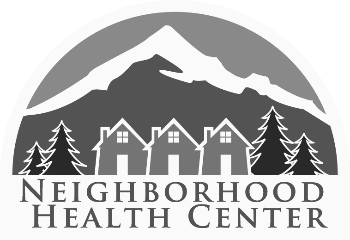 Preguntas frecuentes sobre la fusión de Beaverton y TanasbourneObtenga más información sobre la fusión de 2023 que mejorará los cuidados que recibe. ¿Por qué se fusionarán las clínicas?La clínica médica de Beaverton se fusionará a la clínica médica y dental de Tanasbourne para brindar a los pacientes de Beaverton más servicios en una clínica más grande. La nueva clínica combinada brindará servicios médicos, dentales, de salud conductual, de farmacia clínica y de salud reproductiva disponibles en un solo lugar.¿Esto afectará el costo de los servicios?No, el costo de los servicios no cambiará.¿Cómo cambiarán mis citas?Nada cambiará hasta el 6 de febrero de 2023. Cualquier cita médica que haya programado entre la actualidad y el 3 de febrero de 2023 tendrá lugar como siempre en la clínica médica de Beaverton. Después del 3 de febrero de 2023, sus visitas presenciales se llevarán a cabo en la ubicación de Tanasbourne.¿Tendré un equipo de cuidados nuevo?No. Su proveedor y su equipo de cuidados actuales se mudarán con usted a la clínica de Tanasbourne.¿Hay estacionamiento gratuito en la nueva ubicación?Si, la clínica médica y dental de Tanasbourne está ubicada dentro de una instalación de Providence con un estacionamiento grande y gratuito para los pacientes.¿La nueva ubicación es accesible?Sí, la ubicación es completamente accesible y cuenta con ascensores, baños accesibles y rampas.¿Qué ofrecen en Tanasbourne que no puedo obtener en Beaverton?Además de los servicios que recibe actualmente, tendrá acceso a cuidados dentales, apoyos para la salud mental, educación sobre nutrición y conciliación de medicamentos en la clínica médica y dental de Tanasbourne. Asimismo, encontrará más diversidad de proveedores y especialidades médicas. Con más proveedores, también tendrá más opciones de citas si su proveedor actual no está disponible.¿Tengo que completar alguna documentación para esto?No, no se necesita más información de su parte ni que realice ninguna otra acción.¿Se puede llegar a la clínica médica y dental de Tanasbourne fácilmente?Sí, la clínica de Tanasbourne se encuentra a solo unos minutos (1 milla) de la clínica de Beaverton por NW Cornell Road. Hay suficiente estacionamiento gratuito y puede utilizar las líneas 48 y 52 de autobuses del transporte público. Si necesita asistencia con el transporte, llame a la clínica al (503) 848-5861.¿Puedo comenzar a programar mis citas ahora para asistir allí?La calidad de sus cuidados es mejor cuando se queda con un proveedor, quien lo conoce a usted y a sus inquietudes. Por ese motivo, recomendamos firmemente a los pacientes que se muden con su equipo de cuidados en 2023. Hasta ese entonces, programe sus citas en la clínica médica de Beaverton.